DIRECCIÓN ACADÉMICADEPARTAMENTO DE INGLÉSRespeto – Responsabilidad – Resiliencia – Tolerancia Write a “C” if it’s a Countable noun or “U” if it’s an uncountable noun. (12pts)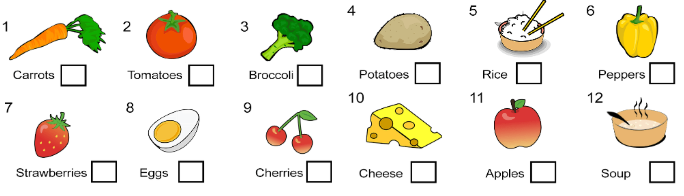 Match the correct answer (6pts)Read the recipes and complete the blanks with the words in the boxes. (12pts)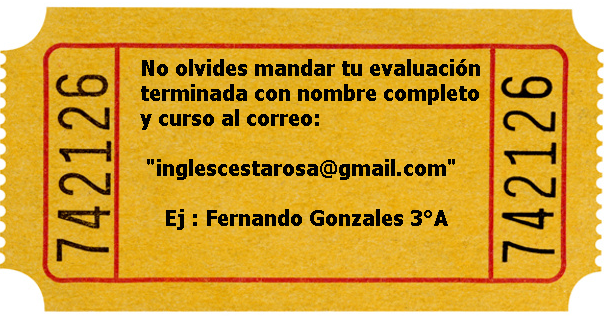 We need ____tomatoes.AANSome AnyThey don’t have ____ onions.AANSome AnyAre there ___ carrots?AANSome AnyWe don’t have ___ milk.AANSome AnyThere is ___ spaghetti.AANSome AnyThere is ___ apple here.AANSome AnyFRUIT SALADTo make a fruit salad, I need two (1) __________________A green (2) _______________An (3) ___________________And some (4) _____________BOLOGNESE SAUCEFor Bolognese Sauce, I need a tablespoon of butter, an (5) ___________________Six ripe 6) ________________Some (7) _________________Two cups of (8) ___________And two carrots.APPLE PIETo make a Special Apple Pie, I need five big (9) __________A cup of (10) __________juiceAn (11) __________________One teaspoon of (12) _______And some flour.